  CLASES EN PERIODO DE CONFINAMIENTO  La clase de 4º-5º-6º de Argallón hemos planteado el trabajo en este periodo de confinamiento de la siguiente forma: 1º- Tenemos creado dos grupos de wasap: uno con las madres y padres de todo el alumnado de clase donde vamos planteando cuestiones generales del aula y un segundo grupo con los alumnos de clase, bien con sus móviles propios o con los de un familiar. Tanto en el grupo de familia como del alumnado he expuesto cómo vamos a trabajar y he subido la programación de los temas que quedaban por trabajar en este segundo trimestre: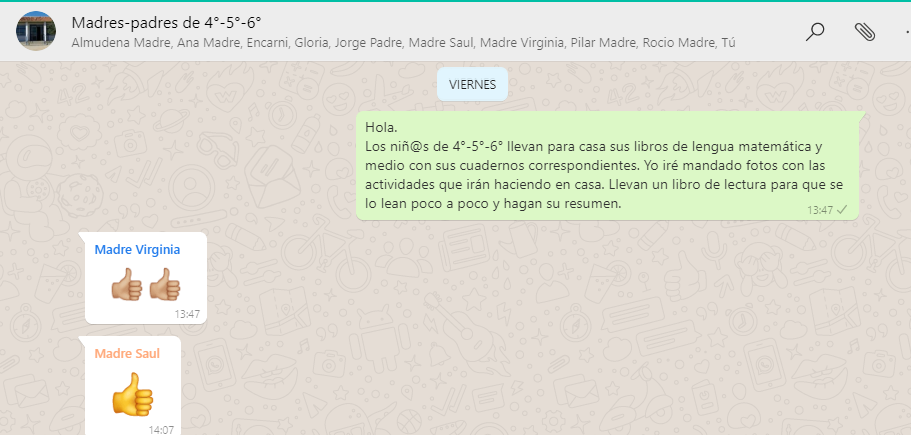 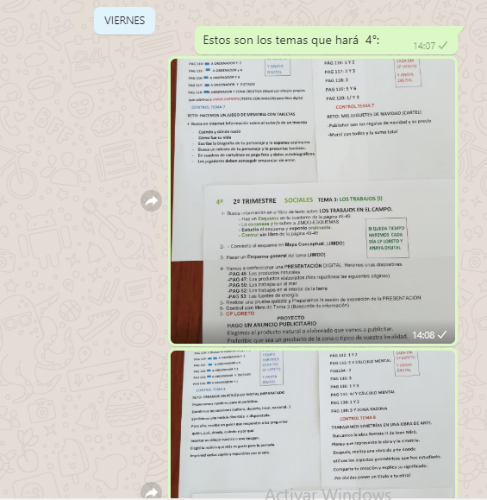 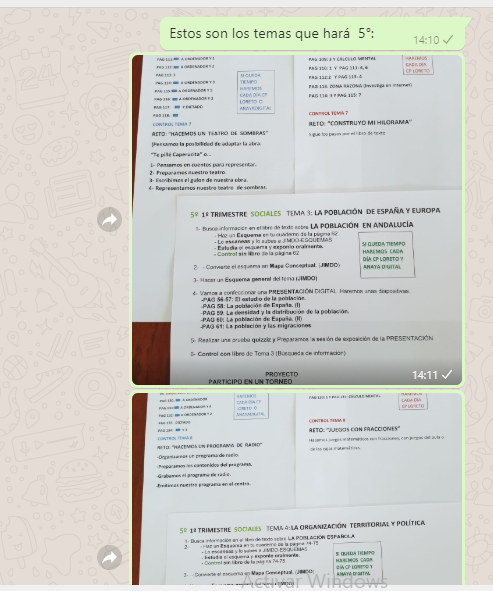 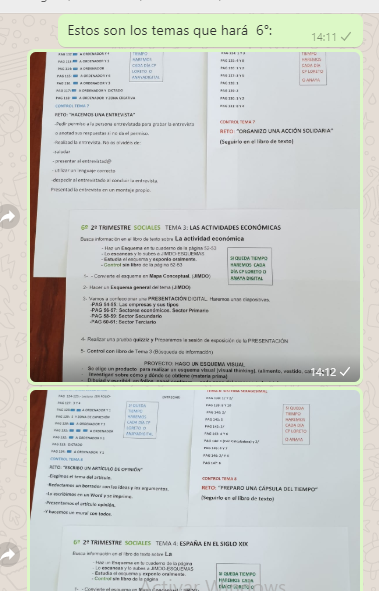 Los controles orales me los están enviando por audio: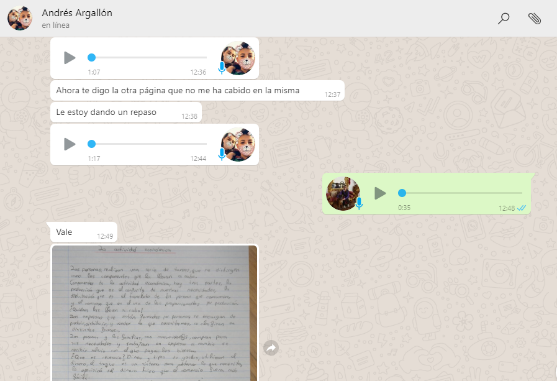 La tarea más concreta como esquemas, actividades digitales, etc. me las manda por fotos al cuaderno, fotos a la pantalla de su Tablet o un correo electrónico: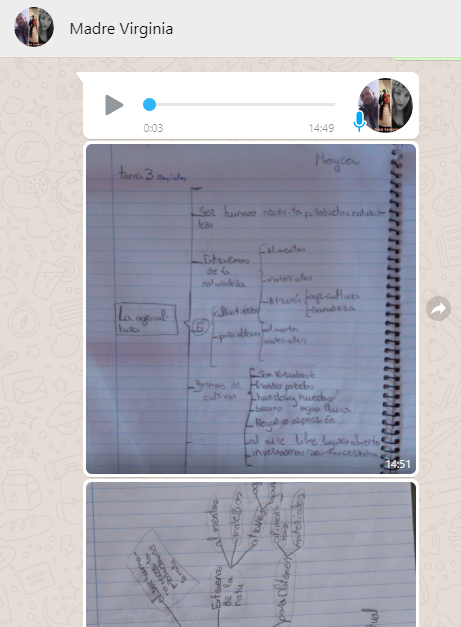 Los controles escritos junto al resto de actividades generales se accede desde nuestra página web a través de un enlace creado para tal fin:https://cprargallon19-20.jimdofree.com/trabajamos-en-casa/La comunicación entre el alumnado y la familia es constante y dinámico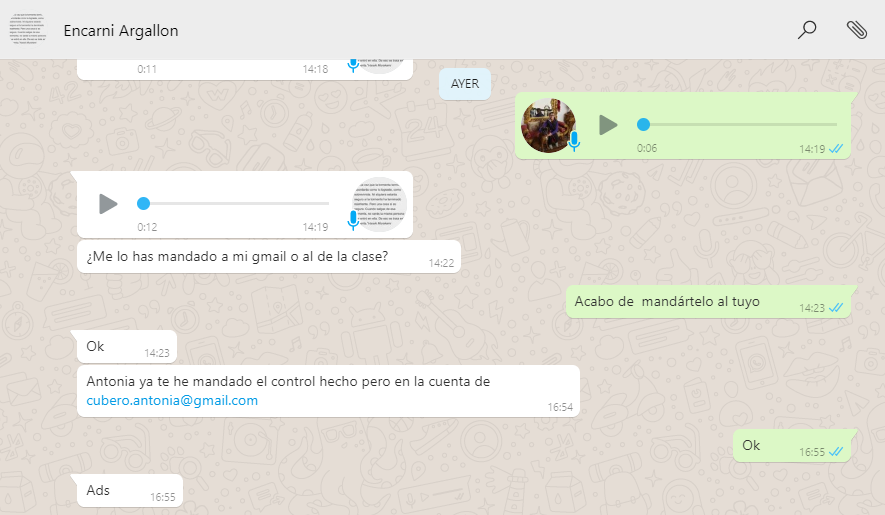 Cuando los hacen me los reenvían al correo los corrijo y les mando su nota.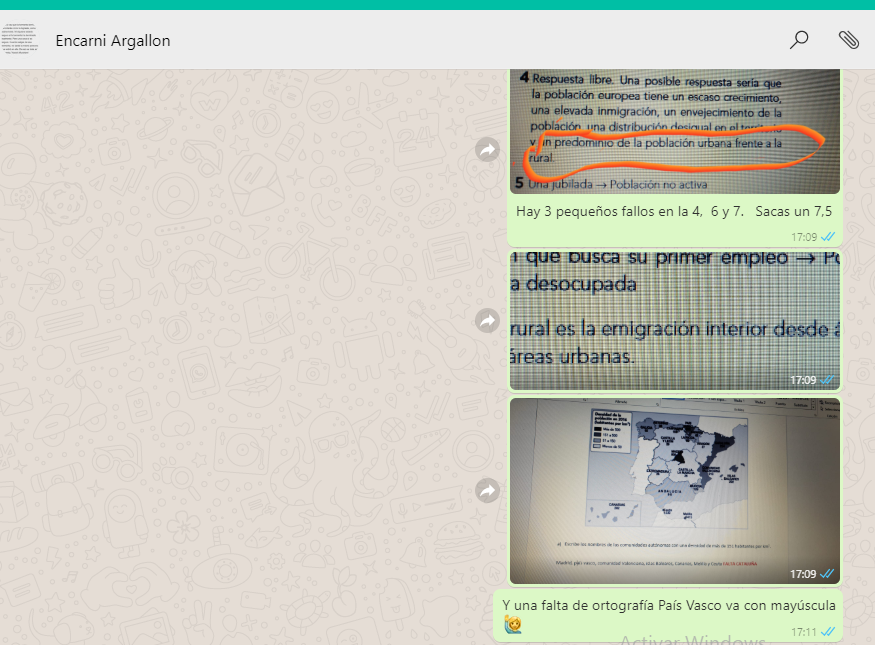 O bien, si lo hacen en cuaderno, les echan foto y me los mandan a wasap. Les corrijo y les pongo su nota: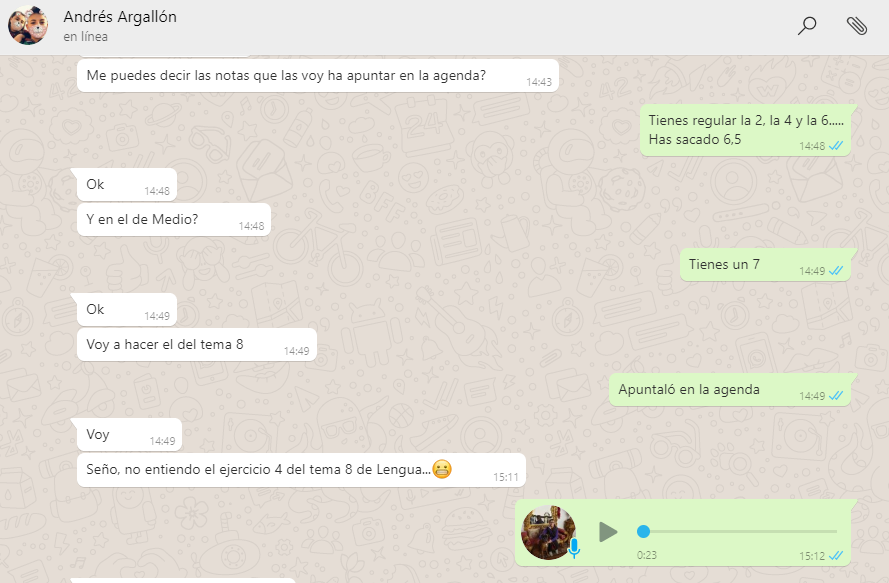 Igualmente me consultan dudas puntuales que les surgen y yo se las aclaro por audio.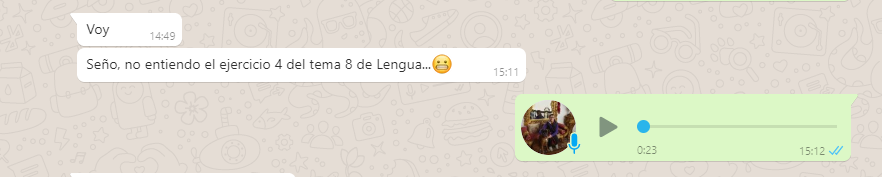 También se puede optar, si lo prefieren por hacer el control en el cuaderno y mandarme una foto: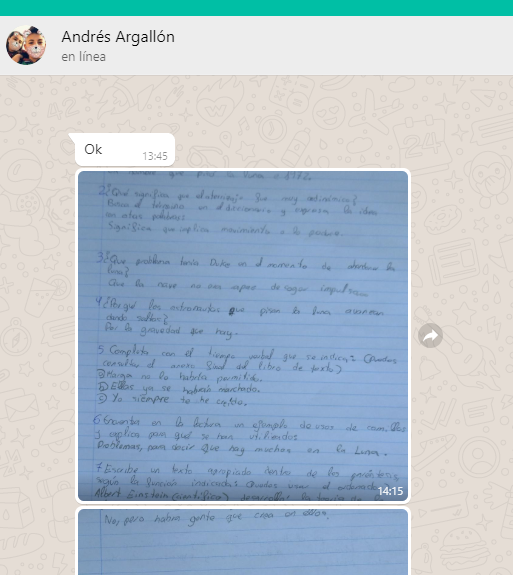 También vamos comunicándonos de forma personalizada con cada alumn@ para resolver dudas o pedirle algo en concreto: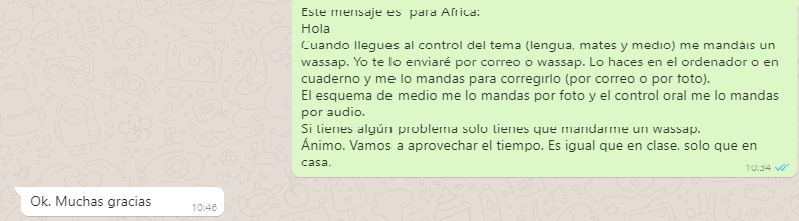 A veces usamos la propuesta didáctica que nos ofrece el libro virtual de la 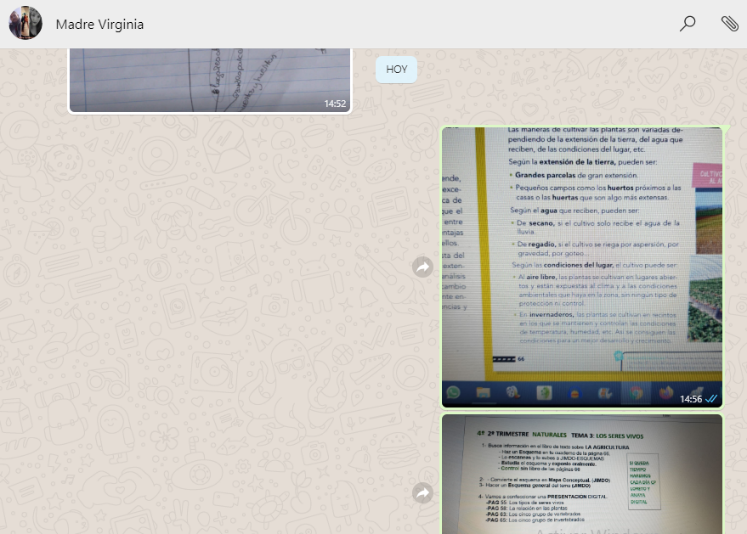 Y la página web de clase para que en lo posible siga subiendo sus tareas: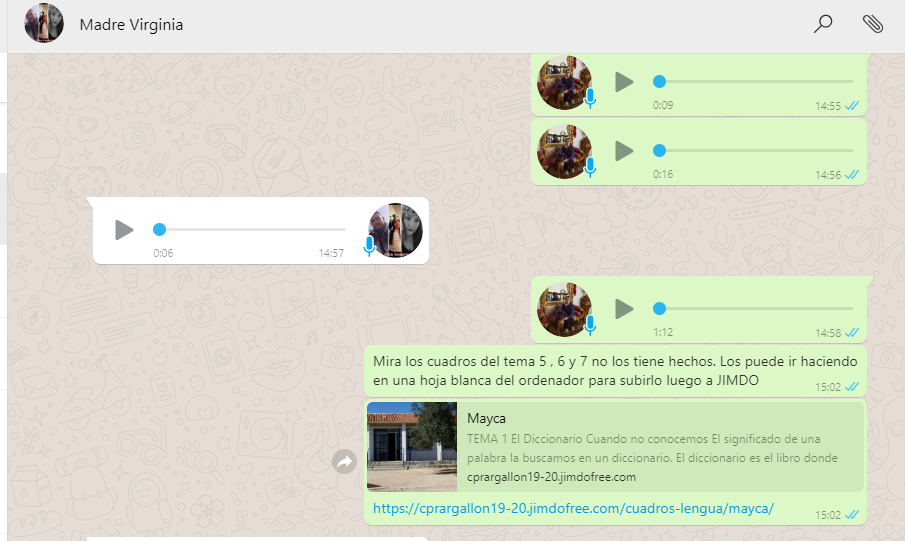 El alumnado sube sus actividades a la página web de clase:ESQUEMAS  https://cprargallon19-20.jimdofree.com/esquemas/%C3%A1frica/MAPAS CONCEPTUALES  https://cprargallon19-20.jimdofree.com/mapa-conceptual/raul/ESQUEMAS DE LOS TEMAS  https://cprargallon19-20.jimdofree.com/esquema-digital/raul/El correo electrónico es una buena herramienta de trabajo: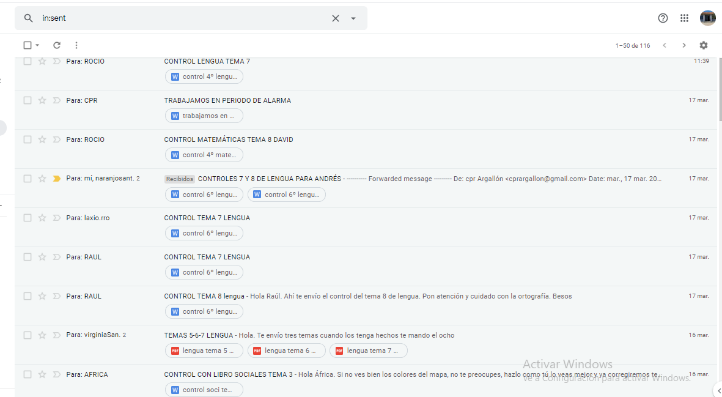 Otra forma de estar en contacto para plantear dudas y dar información es a través de videollamadas. A veces usamos la aplicación ZOOM, o Skype o whatsApp donde el profesorado y alumnado hemos mantenido contacto: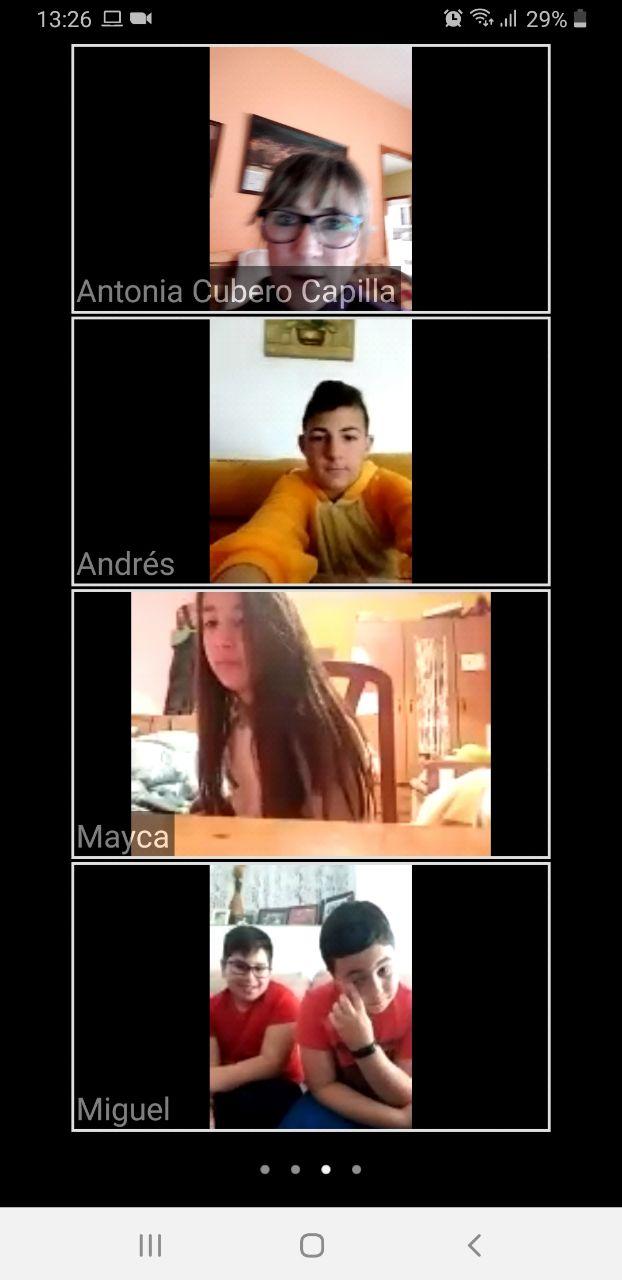 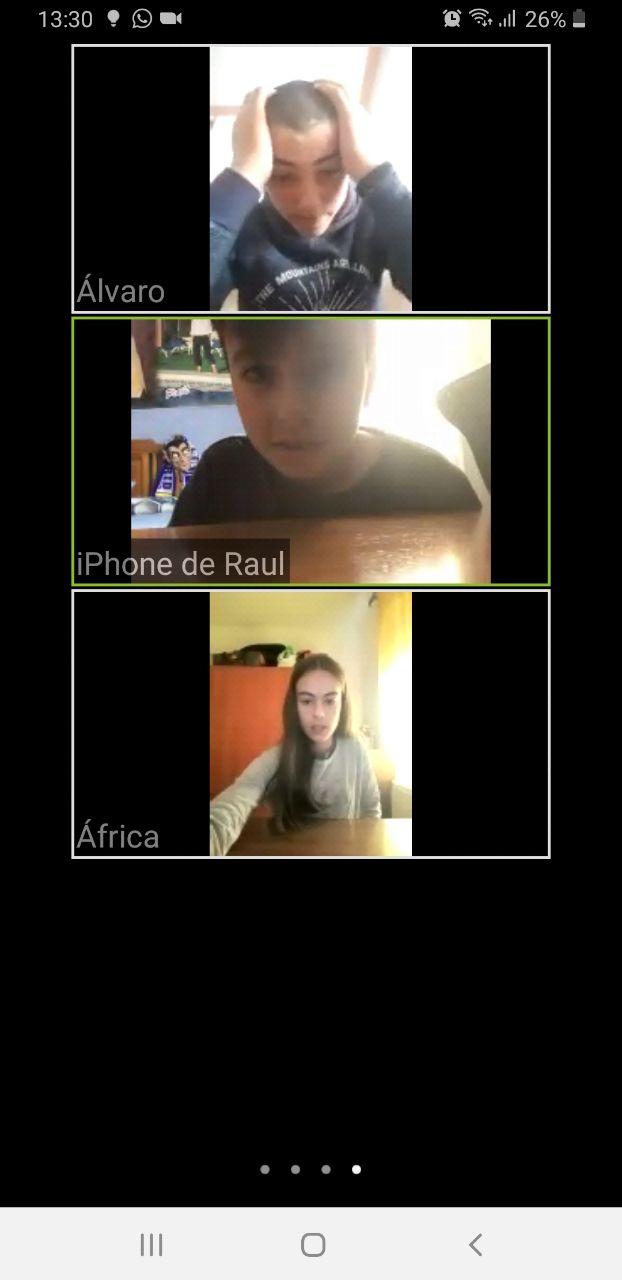 Los profesores también estamos comunicados semanalmente por videollamada.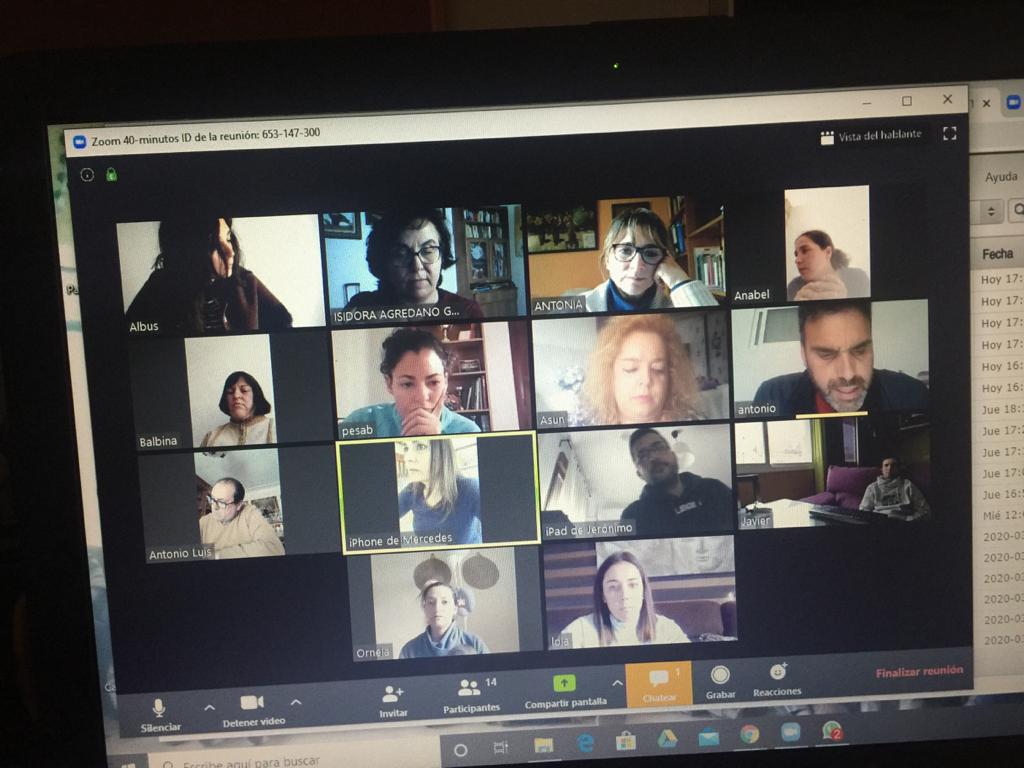 Hemos realizado una foto en casa y todo el profesorado ha transmitido nuestro apoyo y ánimo a niños, niñas y familiares en este estado de alarma: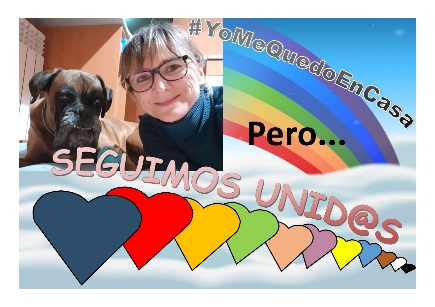 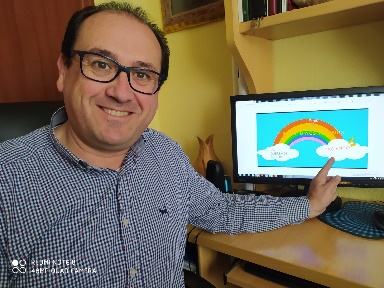 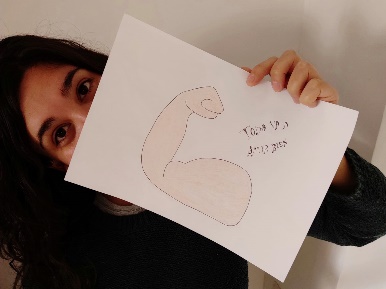 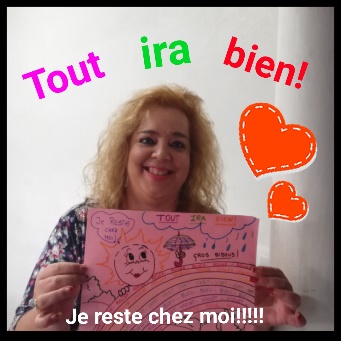 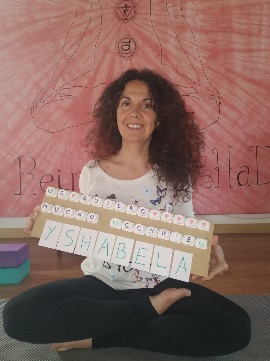 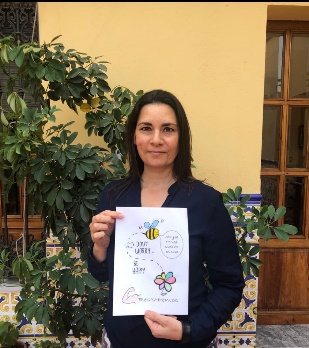 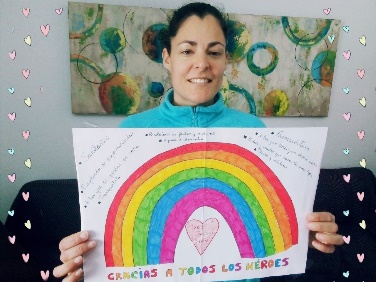 Hemos realizado un montaje audiovisual para hacerlo llegar a la comunidad educativa:https://www.youtube.com/watch?v=4KqXJuLrA5Y&feature=emb_logoIgualmente el alumnado nos han enviando sus trabajos de música con una gran emotividad e igualmente lo hemos compartido con todos:https://www.youtube.com/watch?v=ZW9RAQYEvicEl tercer trimestre vamos a continuar trabajando desde casa con los medios telemáticos disponibles:PROGRAMACIÓN GENERAL POR CURSOS  https://cprargallon19-20.jimdofree.com/trabajamos-en-casa/Haciendo Proyectos como este de la primavera En Casa, donde trabajamos la redacción y la poesía:https://www.youtube.com/watch?v=bKfZY6mwGC4&feature=emb_logo  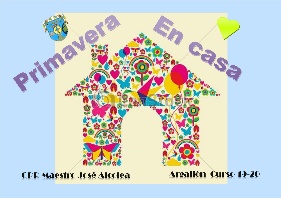 https://www.youtube.com/watch?v=eTHL046UKes&feature=emb_logo  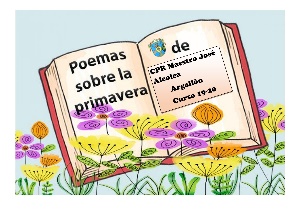 https://www.youtube.com/watch?v=rB62c9Qvkjw&feature=emb_logo 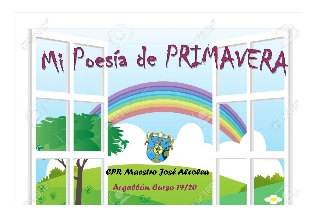 Seguimos con la PROGRAMACIÓN DE LECTURA EN CASA:     https://cprargallon19-20.jimdofree.com/lectura-en-casa/  Donde realizamos pequeños proyectos con cuentos https://www.youtube.com/watch?v=awjWzgMgxwA&feature=emb_logo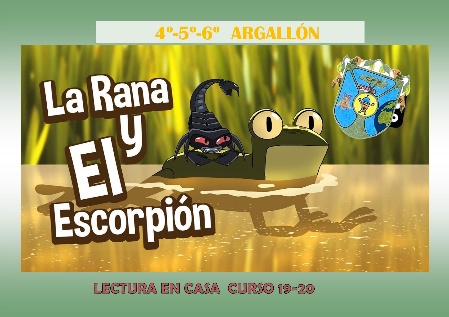 Recital de narraciones y leyendashttps://www.youtube.com/watch?v=Sp51lFRRWss&feature=emb_logo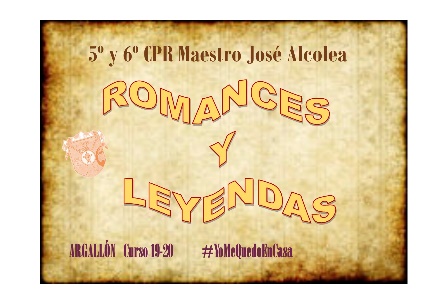 Y aquí continuamos tele trabajando y derrotando al virus con todas nuestras fuerzas.#QuedateEnCasa   #LoParamosUnidos  #TodoVaaSalirBien